Lösung:Кто из людей ...?Выберите текст (A-F) о езде на велосипеде по городу, который содержит ответ на поставленный вопрос (1-11). Некоторые тексты можно использовать несколько раз. Пример (0) уже выполнен.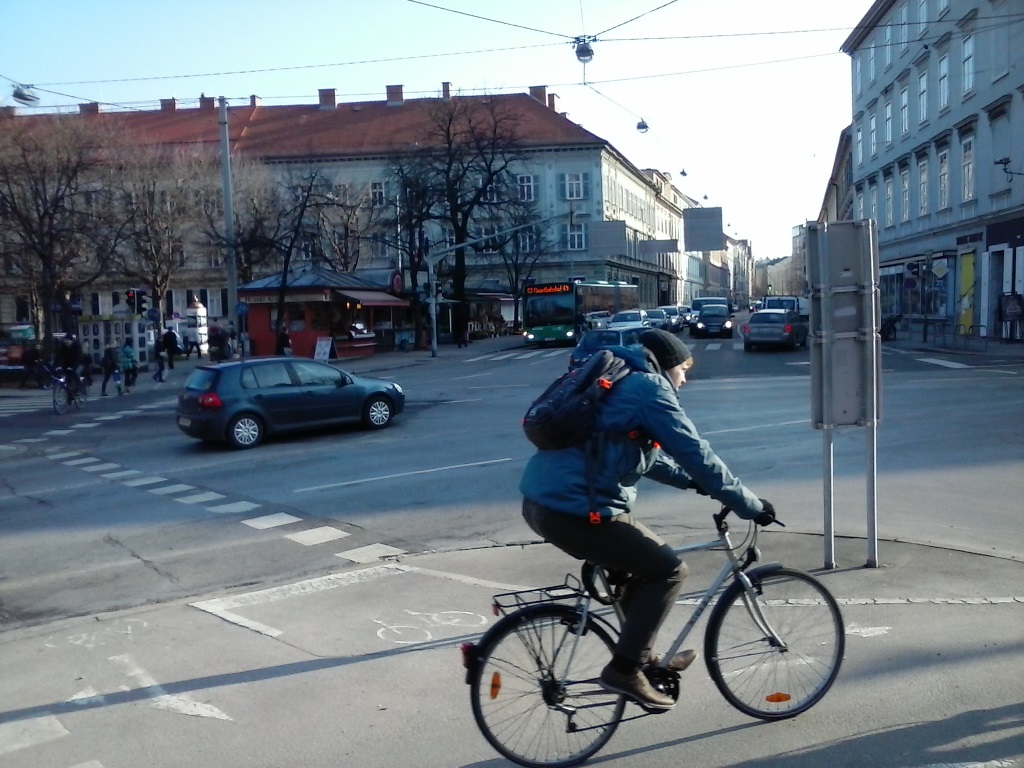 	Велосипедисты в городе	А Игорь Волков, КостромаЯ всегда катался на велосипеде по городу, у меня надёжный старый велосипед. Но сейчас я перестал. Теперь я катаюсь только на даче. Причина в том, что я не знал, где можно оставить велосипед. Велопарковок в городе мало. Один раз я поставил велосипед рядом с магазином и зашёл в магазин. Когда я вышел, я заметил, что рядом с моим старым велосипедом стоит другой, новый и дорогой, велосипед. Но тот так тесно стоял рядом с моим, что я не мог взять мой велосипед. Я подумал: подождать или пойти домой и вернуться на следующий день. Я решил зайти в кафе и немножко подождать. В этот момент из кафе вышел человек, видимо бизнесмен, взял свой велосипед, стоявший рядом с моим, и уехал. Мне тогда повезло, у меня было время. Но если я спешу, это ситуация вообще неприятная. Пока я предпочитаю ездить на общественном транспорте и на машине, но я участвую в инициативах в интернете, которые требуют построить велопарковки. Я уверен, что нужно регулярно кататься на велосипеде, потому что это полезно!B Мария Иванова, КалугаМой муж любит ездить на велосипеде в любую погоду: в офис, к родителям, только не по магазинам, потому что покупками я люблю заниматься сама. Я ему удивляюсь, потому что мне холодно зимой, и я люблю сидеть в тёплой машине. А он всегда говорит, что лучше тепло одеваться и ездить на велосипеде, чем стоять в пробке и дышать грязным воздухом. Я не думаю, что он прав. Мой муж любит закаляться на холоде, но я городской человек и предпочитаю тепло.C Оксана Василенко, ПетрозаводскЯ живу недалеко от берега Онежского озера и работаю в университете в центре города. Недавно я купила себе велосипед, потому что иметь машину для меня слишком дорого: страховка, топливо, запчасти, ремонт. Я каждый день утром езжу в университет на велосипеде. Но я не одна, мои коллеги тоже начали ездить на велосипеде, и некоторые купили себе такую же модель велосипеда как у меня. Мы с друзьями в шутку спорили о том, кто первым поедет домой не на своём, а на чужом велосипеде. Кстати, я один раз почти взяла не мой велосипед, а велосипед завкафедрой и заметила это в тот момент, когда пыталась открыть замок велосипеда. Когда я это рассказала на следующий день на работе, все смеялись и на мой день рождения украсили мой велосипед цветами.D Ольга Владимирова, ПермьМой сын – фанат велосипеда, как и его отец. Он ездит даже в школу на велосипеде. Но мне кажется, он слишком молодой, чтобы одному ездить по дорогам города. Мне становится страшно, когда я представляю себе, что он может попасть в аварию. Но что я могу сделать? Мне кажется положительным моментом, что в школе есть специальный тренинг, который называется "на велосипеде по городу". Я это поддерживаю.E Максим Петров, СмоленскЯ люблю экстримальный спорт. Только недавно у нас на окраине города по инициативе бургомистра построили классную площадку для велосипедной акробатики. Суть этого спорта заключается в том, что нужно преодолевать различные препятствия на велосипеде. Иногда спортсмену приходится долгое время готовиться к этим упражнениям. Это круто, что у нас есть такая площадка, причём недорого. Кто из людей ...?Verfasser der AufgabeP. Sebastian HackerErstelldatum18.1.2017TestmethodeLesenNiveaub1Testformatmultiple matching tableThemenbereichUmgebungOriginaltitelGeänderter TitelDateiname175_SeHa_velosipedvgorode_b1_le_MMT_v1Quelle: (Text) privQuelle: (Foto)privWortzahl/Länge(min)511Versionan Schülern getestetSchule/Jahrgang/DatumErgebnis der Testungzu leicht/passend/zu schwierigbearbeitet nach Testung an 8. Klasse Jänner 2017von Muttersprachler korrigiertIrina Bartashovaunbekannte Wörter. завкафедрой, тесно, авария, бургомистрItem1234567891011Lösung:Schüler 1S2S3S4S5S6S9Summeподчёркивает важность велоспорта для здоровья0Ане согласен с тем, что делает близкий человек1D2Dвыступает за улучшение ситуации3Aобращает внимание на проблему безопасности4Dбоится перепутать транспортное средство5Cхвалит городскую администраию за заботу о велосипедистах6Eрегулярно ездит на велосипеде на работу7Cотказывается от езды на велосипеде по городу8A/B9A/Bподчёркивает важность велоспорта для здоровья0Ане согласен с тем, что делает близкий человек12выступает за улучшение ситуации3обращает внимание на проблему безопасности4боится перепутать транспортное средство5хвалит городскую администрацию за заботу о велосипедистах6регулярно ездит на велосипеде на работу7отказывается от езды на велосипеде по городу89